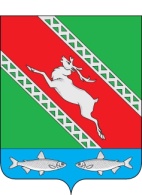 РОССИЙСКАЯ ФЕДЕРАЦИЯИРКУТСКАЯ ОБЛАСТЬАдминистрациямуниципального образования «Катангский район»ПОСТАНОВЛЕНИЕот 19 мая 2023 года                         село Ербогачен                                    № 190- пО внесении изменений в постановление администрации муниципального образования «Катангский район» № 210-п от 09.09.2021 года «Об антинаркотической комиссии муниципального образования «Катангский район»В связи с кадровыми изменениями, в целях объединения усилий территориальных органов федеральных органов исполнительной власти и органов местного самоуправления муниципального образования «Катангский район» по реализации государственной политики противодействия распространению наркомании, руководствуясь Указом Президента Российской Федерации от 18 октября 2007 года № 1374 «О дополнительных мерах по противодействию незаконному обороту наркотических средств, психотропных веществ и их прекурсоров», руководствуясь статьёй 48 Устава муниципального образования «Катангский район», администрация муниципального образования «Катангский район»,П О С Т А Н О В Л Я Е Т:Внести в постановление администрации муниципального образования «Катангский район» № 210-п от 09 сентября 2021 года «Об антинаркотической комиссии муниципального образования «Катангский район», изложив в новой редакции Приложение № 1 «Об утверждении состава антинаркотической комиссии муниципального образования «Катангский район» согласно приложению к настоящему постановлению.Опубликовать настоящее постановление на официальном сайте администрации муниципального образования «Катангский район» и муниципальном вестнике муниципального образования «Катангский район».Исполняющий обязанности главы администрациимуниципального образования«Катангский район»	Н. М. Лукичева							      Приложение № 1к постановлению администрациимуниципального образования«Катангский район»от «19» мая 2023 г. № 190-пСоставантинаркотической комиссии муниципального образования«Катангский район»
Председатель комиссии: Чонский Сергей Юрьевич – мэр муниципального образования «Катангский район».Заместитель Председателя комиссии:Васильева Евгения Владимировна – первый заместитель главы администрации муниципального образования «Катангский район»;Рудайцев Алексей Витальевич –начальник пункта полиции (место дислокации село Ербогачен) Межмуниципальный отдел Министерства внутренних дел России «Киренский».Секретарь комиссии:Полякова Анастасия Викторовна – консультант сектора по социальной политике администрации муниципального образования «Катангский район».Члены комиссии:Фаркова Руслана Мухамеджановна –главный врач областного государственного бюджетного учреждения здравоохранения «Катангская районная больница»;Гавриленко Дарья Михайловна – начальник муниципального отдела образования администрации муниципального образования «Катангский район»;Фаркова Ирина Владиславовна – консультант - ответственный секретарь комиссии по делам несовершеннолетних и защите их прав муниципального образования «Катангский район»;Фаркова Наталья Альбертовна – заместитель начальника Межрайонного управления министерства социального развития, опеки и попечительства Иркутской области №1 по Катангскому району;Каненкина Юлия Евгеньевна - начальник муниципального отдела по развитию культуры, молодежной политике и спорту администрации муниципального образования «Катангский район».